Alternativa zdola zve všechny na  DRAKIÁDU 2017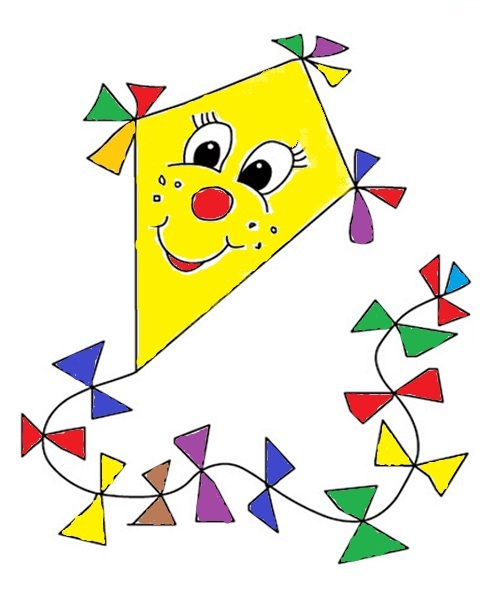 Termín: 22. 10. 2017Místo konání: Paví vrch, Santoška – Praha 5Čas: 14:00 – 16:00 hod.Sraz: 13:30 Sportovní areál DTJ Santoška, Xaveriova 7, Praha 5* * * * * * * * * * * * * * * * * * !!! Soutěže o ceny	!!!O nejhezčího draka (1. – 5. místo)O draka, který letěl nejvýš (1. – 3. místo)O draka, který se udržel ve vzduchu alespoň 30 minut* Soutěžní kategorie: do 10 let * nad 10 let *každý drak obdrží malý dárek *************************************************